7 группа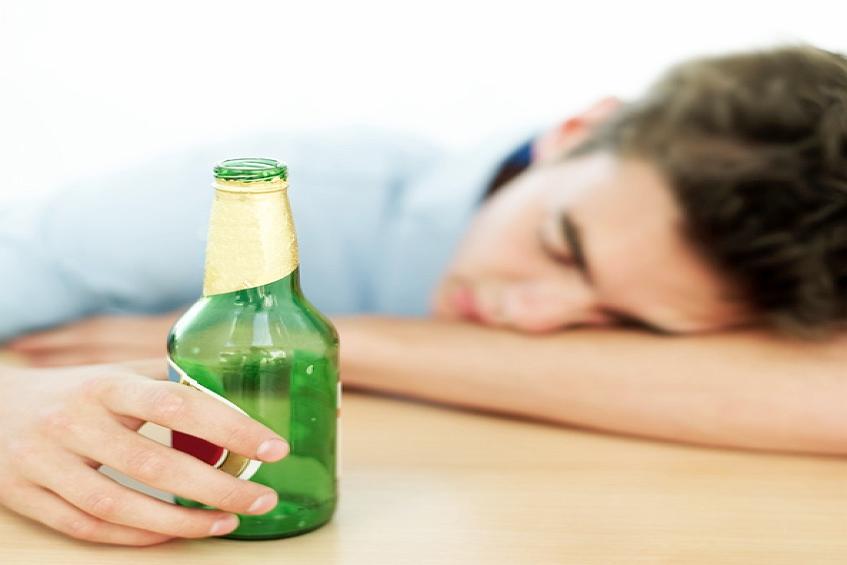 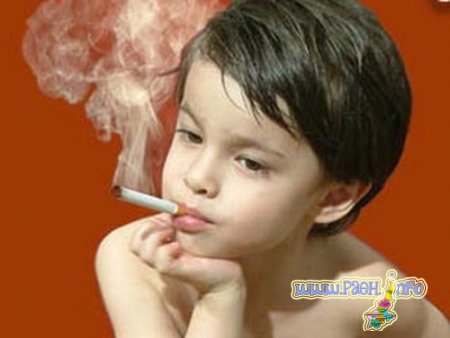 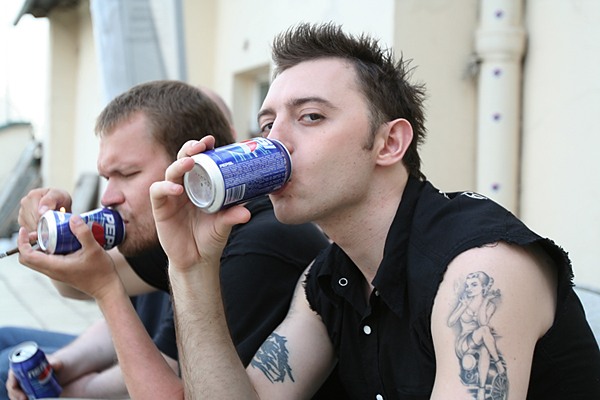 